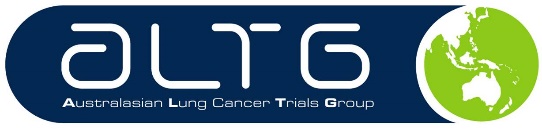 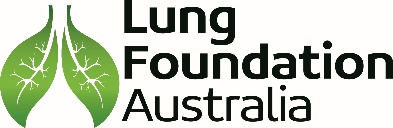 To ensure that the ALTG continues to conduct high-quality clinical trials that contribute to evidence-based healthcare, the ALTG undertakes review of developing concepts by working groups to assess that the study is feasible, of appropriate scientific merit and has support from the wider membership.The working groups are:Early NSCLCAdvanced NSCLCMesothelioma, thymic and other rare lung cancer subtypesSupportive careDate of application:Office use:Name:Institution:Institution:Australian state/NZ:Australian state/NZ:Australian state/NZ:No. of working groups you would like to participate in:No. of working groups you would like to participate in:No. of working groups you would like to participate in:No. of working groups you would like to participate in:No. of working groups you would like to participate in:No. of working groups you would like to participate in:No. of working groups you would like to participate in:No. of working groups you would like to participate in:No. of working groups you would like to participate in:No. of working groups you would like to participate in:No. of working groups you would like to participate in:No. of working groups you would like to participate in:No. of working groups you would like to participate in:No. of working groups you would like to participate in:No. of working groups you would like to participate in:Working group nomination (s)1.1.1.1.1.2.2.2.2.3.3.3.3.3.Area of expertise:Respiratory physicianPalliative careRadiation oncologyRadiation oncologyMedical oncologyCardiothoracic surgeonAllied healthConsumerClinical trial operations Clinical trial operations Clinical trial operations Basic scienceNursingNursingDate:Assigned working group(s):Documents distributed: ToR Working group contact details Previous minutes Trials listing by working groupForms received: Conflict of interest form Conflict of interest form Confidentiality form Confidentiality form